МБДОУ д/с №1 «Рябинка» младшая группа «Почемучки»Проектпо ранней профориентации дошкольников«Первые шаги в мир профессий»Составитель: Е.В. Ефанова., воспитательПромышленновский муниципальный район 2019Аннотация.Ефанова Е.В.  воспитательIкатегории.      «Первые шаги в мир профессий» -  групповой среднесрочный проект по ранней профориентации дошкольников период сентябрь- ноябрь 2019г. Тип проекта  информационный.ролево-игровой.Актуальность. У детей 3-х летнего возраста представления о мире профессий ограничено, это связано c малым жизненным опытом ребенка. На вопрос: «Где работает мама или папа?»  дети отвечают -  «на работе».  Тем самым знакомство детей с профессиями обосновано и в ФГОС дошкольного образования.Образовательная область «Социально-коммуникативное развитие» направлена на формирование положительного отношения к труду. Большое значение в формировании у детей представлений о профессиях имеет игра. Именно в игре закладываются первые основы профессиональной деятельности, но закладываются только как возможности принимать на себя разные профессиональные роли. Образно говоря, детская игра — это первый профориентир ребенка. В игре ребенок учится возможности быть, ... быть капитаном, врачом и т.д.» (А.Г. Асмолов )Игра — отражение жизни. Большинство игр детей посвящено отображению труда людей разных профессий, поэтому наиболее целесообразно проводить работу по ранней профориентации дошкольников через организацию игровой деятельности.Важно чтобы ребёнок с раннего возраста проникся уважением к любой профессии, и понял, что любой профессиональный труд должен приносить радость самому человеку и быть полезным окружающим людямТаким образом, формирование представлений дошкольников о мире труда и профессий – это актуальный процесс в современном мире, знакомство которое проходит через сюжетно-ролевую игру.«Первые шаги в мир профессий»Информационный,ролево-игровой проект, вид проекта- групповой.Цель проекта: формирование у детей положительного отношения к труду взрослых, предоставить ему возможность использовать свои силы в доступных видах деятельности.Задачи проекта:-  познакомить детей с профессиями родителей, и профессиями, которые есть в детском саду;  -  научить  детей принимать роль на себя  в сюжетно-ролевой игре;-  стимулировать развитие познавательных, коммуникативных, творческих способностей детей.Участники проекта: дети, родители, воспитатели.Сроки реализации проекта:  сентябрь- ноябрь 2019 год.Результат проекта:пополнение и оснащение сюжетно –ролевых  игрПлан проекта.Ожидаемые результаты работы с детьми по проекту.Активизируется  познавательная деятельность дошкольников, интерес к профессиям взрослых. Сформируется общее представление о профессиях родителей. Пополнятся  уголки для сюжетно –ролевых игр в ДОО.Приложение 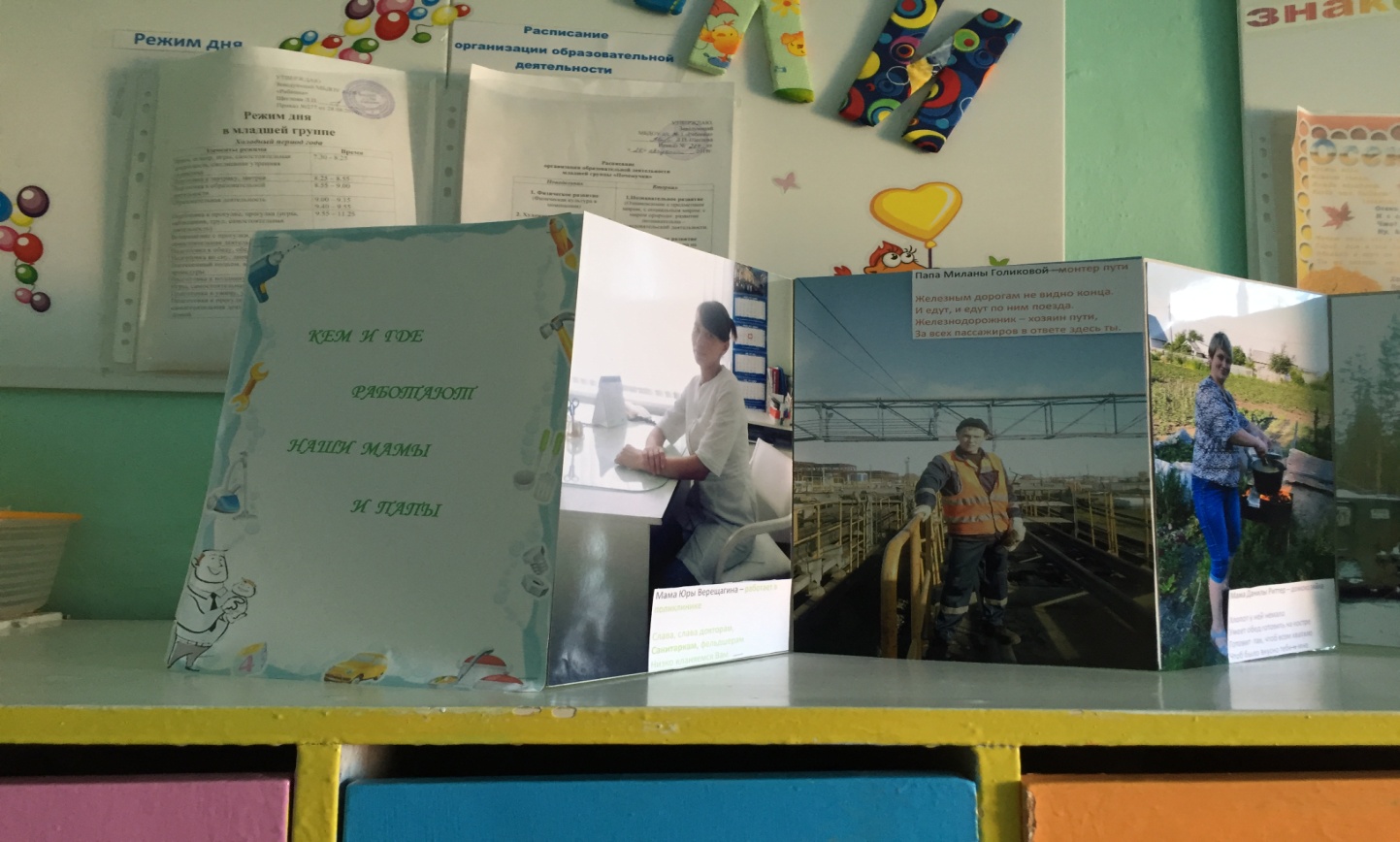 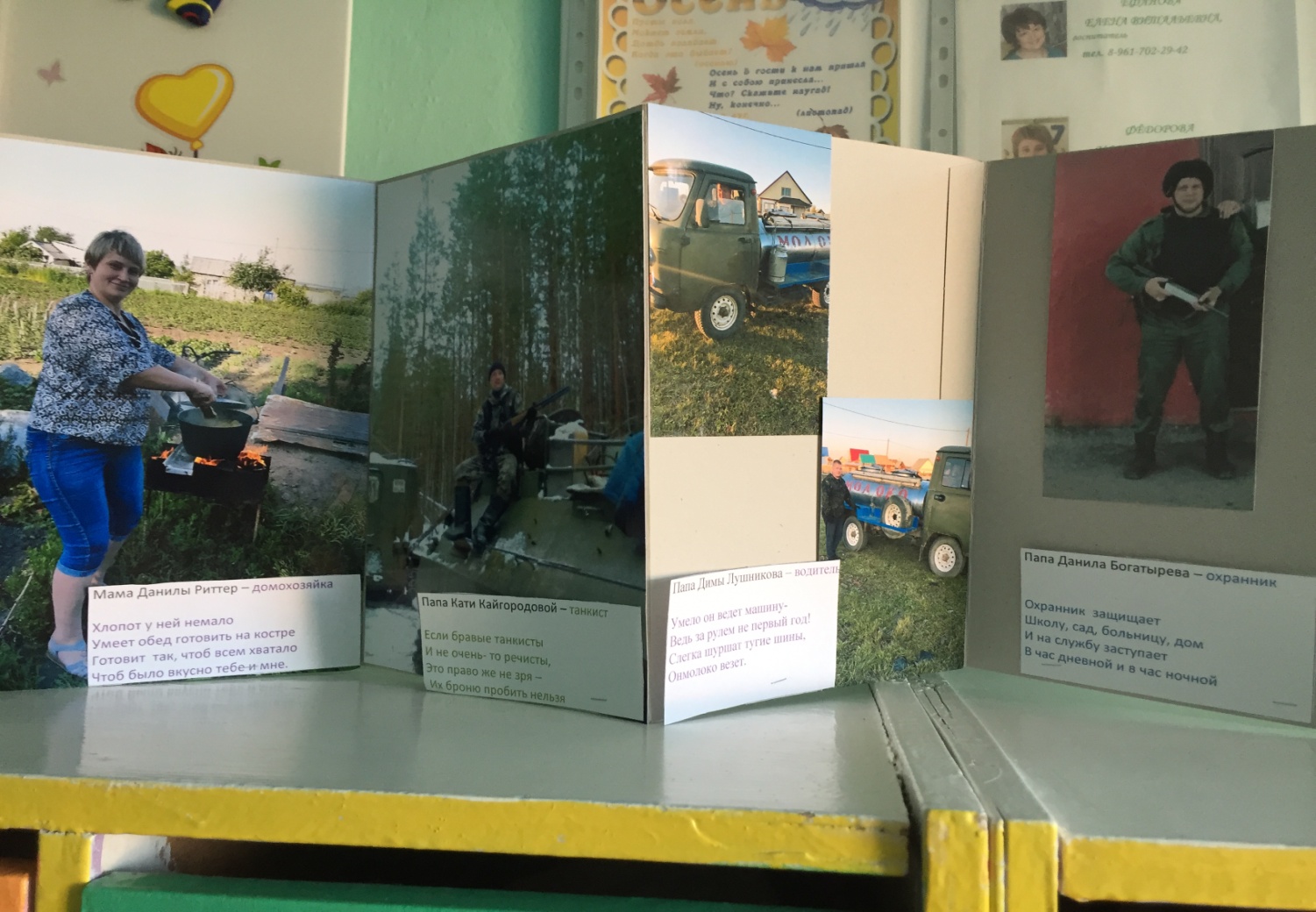 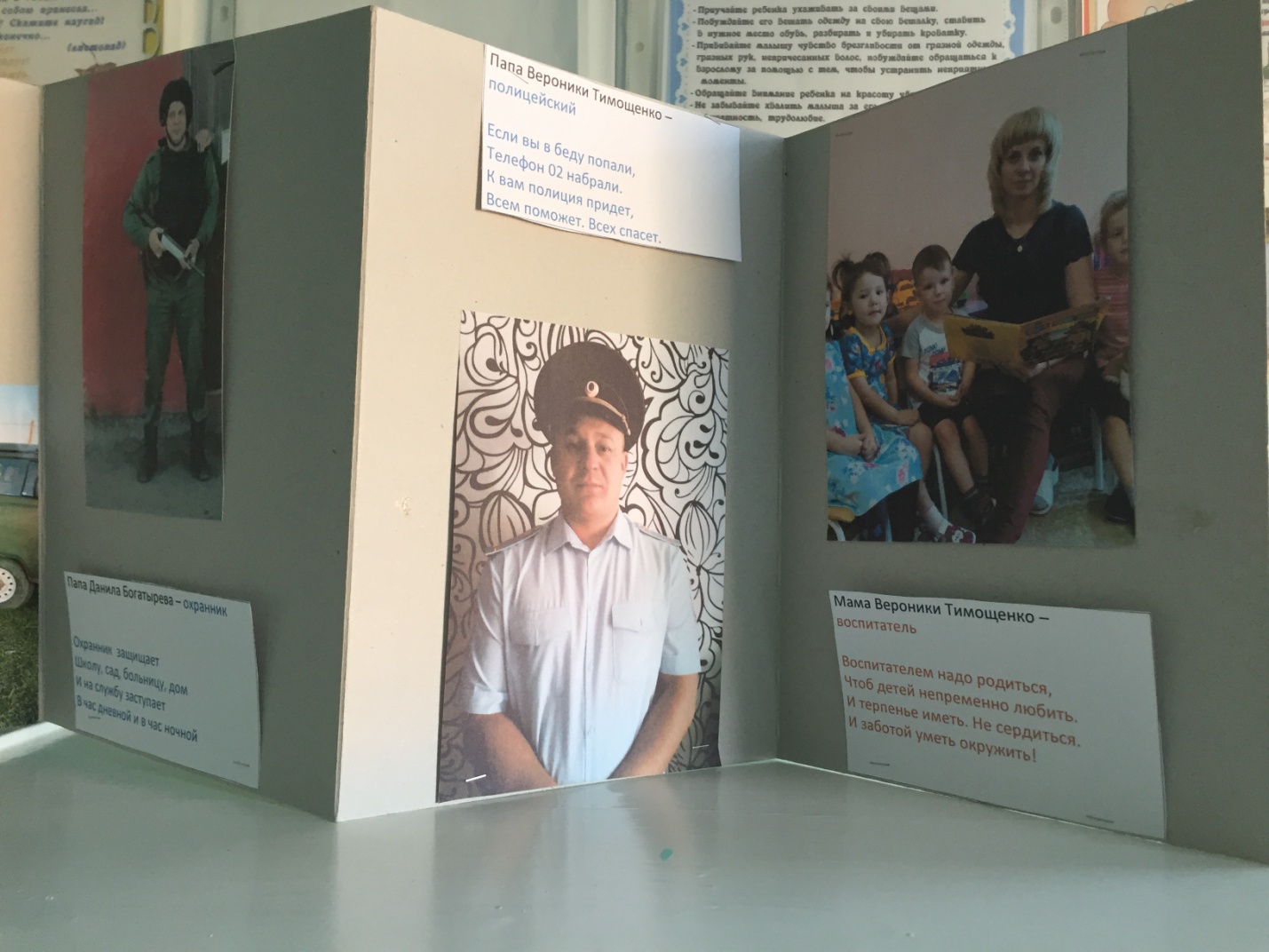 Сроки, этапыМероприятия Задачи Формы и методыУчастники I этап ПодготовительныйСентябрь Изучение проблемы, диагностика,  подбор литературы и материала.-выявить знания детей о профессияхДети I этап ПодготовительныйСентябрь Экскурсия«Хорошо у нас в детском саду»формировать представление о детском саде;-развивать умение ориентироваться в некоторых помещениях дошкольного учреждения;-воспитывать доброжелательное отношение, уважение к работникам детского сада.ЭкскурсияДети, воспитательIIэтап Реализация проектаОктябрь Оформление фотоальбома«Кем и где работают мамы и папы?»-познакомить детей с профессиями их родителей, их трудовыми ,процессами;- воспитывать уважение к людям труда и чувство гордости за родителей.Беседа Дети, родители, воспитательIIэтап Реализация проектаОктябрь Конкурс чтецов -формировать у детей навыки выразительного чтения, артистических умений;-развивать внимание и память детейХудожественно-творческая деятельностьДети, родители, воспитательНоябрьIII этап итоговыйОтгадай профессиюФормирование знания детей о профессиях. Формировать умения разделять профессии на мужские и женскиеДидактическая игра Дети, воспитательНоябрьIII этап итоговыйОформление уголков для сюжетно-ролевых игр (больница, кухня, магазин, автомастерская)- создать условия для реализации интересов детей  в разных видах игр.Воспитатели, роди тели.